Inspiré de la vidéo : http://www.dailymotion.com/video/xav7jb_planche-de-galton_lifestyle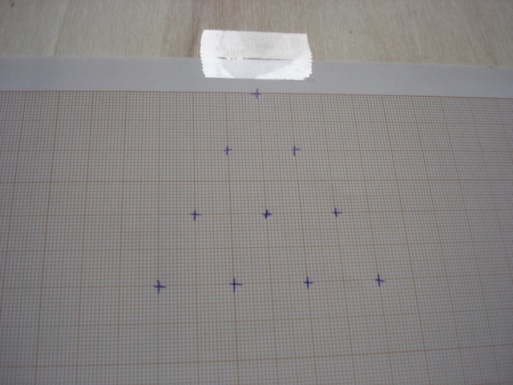 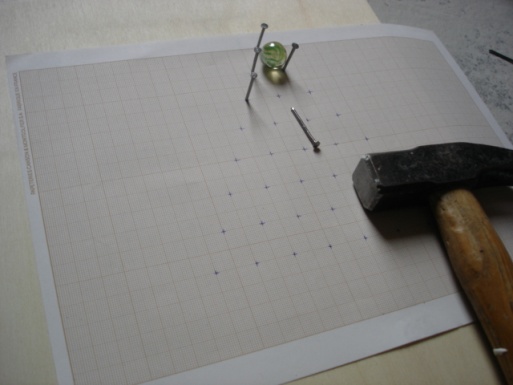 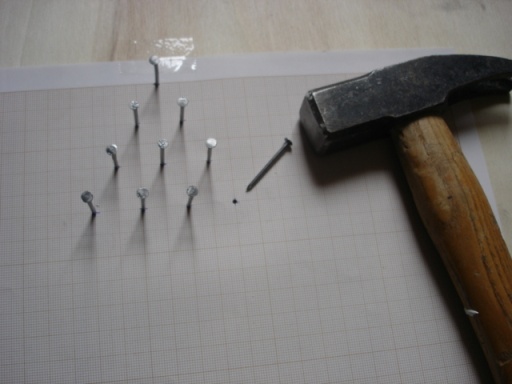 On enlève la feuille de papier millimétré et on finit la planche de Galton comme ci-dessous par exemple :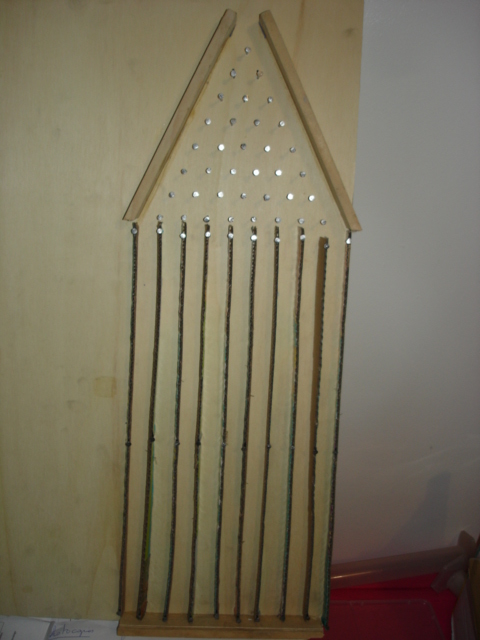 FABRICATION DE LA PLANCHE DE GALTON